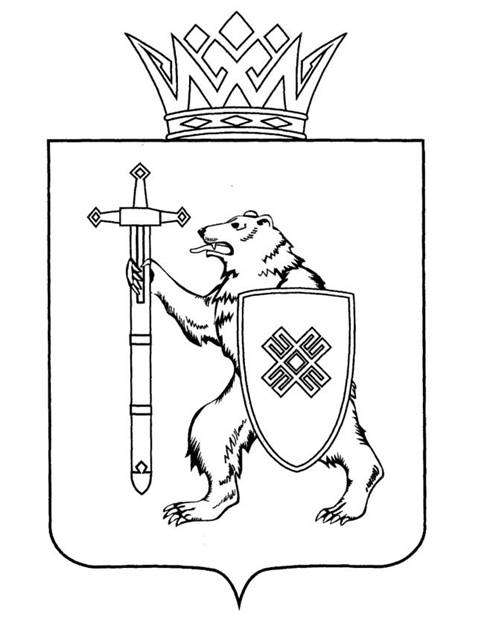 Тел. (8362) 64-14-17, 64-13-99, факс (8362) 64-14-11, E-mail: info@gsmari.ruПРОТОКОЛ ПРОВЕДЕНИЯЗАСЕДАНИЯ КОМИТЕТА № 60ПОВЕСТКА ДНЯ:I. Нулевое чтение направленных в Комитет законопроектов и проектов постановлений1. О проекте постановления Государственного Собрания Республики Марий Эл «О назначении мирового судьи судебного участка № 1 Йошкар-Олинского судебного района Республики Марий Эл».Комитет решил: 1. Поддержать кандидатуру Курбангалиевой Юлии Владимировны для назначения на трехлетний срок полномочий мировым судьей судебного участка № 1 Йошкар-Олинского судебного района Республики Марий Эл.2. Поддержать и внести проект постановления на рассмотрение Государственного Собрания Республики Марий Эл.2. О проекте постановления Государственного Собрания Республики Марий Эл «О назначении мирового судьи судебного участка № 2 Йошкар-Олинского судебного района Республики Марий Эл».Комитет решил: 1. Поддержать кандидатуру Лебедевой Татьяны Ивановны для назначения на трехлетний срок полномочий мировым судьей судебного участка № 2 Йошкар-Олинского судебного района Республики Марий Эл.2. Поддержать и внести проект постановления на рассмотрение Государственного Собрания Республики Марий Эл.3. О проекте закона Республики Марий Эл «О внесении изменений 
в Закон Республики Марий Эл «О порядке назначения членов Квалификационной коллегии судей Республики Марий Эл - представителей общественности».Комитет решил: Проект закона Республики Марий Эл поддержать и внести 
на рассмотрение Государственного Собрания Республики Марий Эл.II. Оценка направленных в Комитет законопроектов и проектов постановлений4. О проекте закона Республики Марий Эл «О внесении изменений 
в Закон Республики Марий Эл «О бюджете территориального фонда обязательного медицинского страхования Республики Марий Эл на 2022 год и на плановый период 2023 и 2024 годов».Комитет решил:1. Проект закона Республики Марий Эл «О внесении изменений 
в Закон Республики Марий Эл «О бюджете территориального фонда обязательного медицинского страхования Республики Марий Эл на 2022 год и на плановый период 2023 и 2024 годов» поддержать и внести 
на рассмотрение Государственного Собрания Республики Марий Эл.2. Направить проект закона Республики Марий Эл «О внесении изменений в Закон Республики Марий Эл «О бюджете территориального фонда обязательного медицинского страхования Республики Марий Эл 
на 2022 год и на плановый период 2023 и 2024 годов» на рассмотрение комитетов Государственного Собрания Республики Марий Эл.III. Нулевое чтение направленных в Комитет законопроектов 
и проектов постановлений5. О проекте закона Республики Марий Эл «О внесении изменений 
в некоторые законодательные акты Республики Марий Эл».Комитет решил: Проект закона Республики Марий Эл поддержать и внести 
на рассмотрение Государственного Собрания Республики Марий Эл.6. О проекте закона Республики Марий Эл «О внесении изменений 
в Закон Республики Марий Эл «О разграничении муниципального имущества между муниципальными образованиями в Республике 
Марий Эл».Комитет решил: Проект закона Республики Марий Эл поддержать и внести 
на рассмотрение Государственного Собрания Республики Марий Эл.7. О проекте закона Республики Марий Эл «О внесении изменений 
в отдельные законодательные акты Республики Марий Эл в области имущественных и земельных отношений».Комитет решил: Проект закона Республики Марий Эл поддержать и внести 
на рассмотрение Государственного Собрания Республики Марий Эл.8. О проекте закона Республики Марий Эл «О региональном государственном контроле (надзоре) в области технического состояния 
и эксплуатации аттракционов на территории Республики Марий Эл».Комитет решил: Проект закона Республики Марий Эл поддержать и внести 
на рассмотрение Государственного Собрания Республики Марий Эл.9. О проекте закона Республики Марий Эл «О внесении изменения 
в статью 10 Закона Республики Марий Эл «О регулировании отдельных отношений в сфере организации регулярных перевозок пассажиров 
и багажа автомобильным транспортом и городским наземным электрическим транспортом на территории Республики Марий Эл».Комитет решил: Проект закона Республики Марий Эл поддержать и внести 
на рассмотрение Государственного Собрания Республики Марий Эл.10. О проекте закона Республики Марий Эл «О внесении изменений в некоторые законодательные акты Республики Марий Эл 
в сфере образования и социальной поддержки отдельной категории граждан».Комитет решил: Проект закона Республики Марий Эл поддержать и внести 
на рассмотрение Государственного Собрания Республики Марий Эл.11. О проекте закона Республики Марий Эл «О внесении изменений в отдельные законодательные акты Республики Марий Эл».Комитет решил: Проект закона Республики Марий Эл поддержать и внести 
на рассмотрение Государственного Собрания Республики Марий Эл.12. О проекте закона Республики Марий Эл «О внесении изменений в Закон Республики Марий Эл «О нормативных правовых актах Республики Марий Эл».Комитет решил: Проект закона Республики Марий Эл поддержать и внести 
на рассмотрение Государственного Собрания Республики Марий Эл.13. О проекте закона Республики Марий Эл «О внесении изменения в статью 3 Закона Республики Марий Эл «О профилактике безнадзорности и правонарушений несовершеннолетних в Республике Марий Эл».Комитет решил: Проект закона Республики Марий Эл поддержать и внести 
на рассмотрение Государственного Собрания Республики Марий Эл.14. О проекте закона Республики Марий Эл «О внесении изменений в отдельные законодательные акты Республики Марий Эл 
в области парламентской деятельности».Комитет решил: Проект закона Республики Марий Эл поддержать и внести 
на рассмотрение Государственного Собрания Республики Марий Эл.15. О проекте закона Республики Марий Эл «О внесении изменений в некоторые законодательные акты Республики Марий Эл 
о выборах».Комитет решил: Проект закона Республики Марий Эл поддержать и внести 
на рассмотрение Государственного Собрания Республики Марий Эл.16. О проекте закона Республики Марий Эл «О внесении изменения в Закон Республики Марий Эл «О социальных гарантиях деятельности Главы Республики Марий Эл - Председателя Правительства Республики Марий Эл».Комитет решил: Проект закона Республики Марий Эл поддержать и внести 
на рассмотрение Государственного Собрания Республики Марий Эл.17. О проекте закона Республики Марий Эл «О внесении изменений в Закон Республики Марий Эл «О выборах Главы Республики Марий Эл».Комитет решил: Проект закона Республики Марий Эл поддержать и внести 
на рассмотрение Государственного Собрания Республики Марий Эл.18. О проекте постановления Государственного Собрания Республики Марий Эл «О внесении изменений в некоторые постановления Государственного Собрания Республики Марий Эл».Комитет решил: Проект постановления поддержать и внести на рассмотрение Государственного Собрания Республики Марий Эл.19. О проекте постановления Государственного Собрания Республики Марий Эл «О внесении изменения в статью 39 Регламента Государственного Собрания Республики Марий Эл».Комитет решил: Проект постановления поддержать и внести на рассмотрение Государственного Собрания Республики Марий Эл.20. О проекте постановления Государственного Собрания Республики Марий Эл «О внесении изменений в статью 81 Регламента Государственного Собрания Республики Марий Эл».Комитет решил: Проект постановления поддержать и внести на рассмотрение Государственного Собрания Республики Марий Эл.21. О проекте постановления Государственного Собрания Республики Марий Эл «О Заместителе Председателя Государственного Собрания Республики Марий Эл седьмого созыва, осуществляющем свои полномочия без отрыва от основной деятельности».Комитет решил: Проект постановления поддержать и внести на рассмотрение Государственного Собрания Республики Марий Эл.22. О проекте постановления Государственного Собрания Республики Марий Эл «О председателе Комитета Государственного Собрания Республики Марий Эл по здравоохранению, культуре и спорту».Комитет решил: Проект постановления поддержать и внести на рассмотрение Государственного Собрания Республики Марий Эл.23. О проекте постановления Государственного Собрания Республики Марий Эл «О внесении изменений в постановление Государственного Собрания Республики Марий Эл «О комитетах Государственного Собрания Республики Марий Эл седьмого созыва».Комитет решил: Проект постановления поддержать и внести на рассмотрение Государственного Собрания Республики Марий Эл.24. О проекте постановления Государственного Собрания Республики Марий Эл «О внесении изменений в Постановление Государственного Собрания Республики Марий Эл «О Президиуме Государственного Собрания Республики Марий Эл седьмого созыва».Комитет решил: Проект постановления поддержать и внести на рассмотрение Государственного Собрания Республики Марий Эл.25. О проекте постановления Государственного Собрания Республики Марий Эл «О внесении изменений в Постановление Государственного Собрания Республики Марий Эл «О Редакционной комиссии Государственного Собрания Республики Марий Эл седьмого созыва».Комитет решил: Проект постановления поддержать и внести на рассмотрение Государственного Собрания Республики Марий Эл.IV. Организационные вопросы26. О предложениях к повестке дня тридцать первой сессии Государственного Собрания Республики Марий Эл. Комитет решил:Согласиться с предложенной повесткой дня тридцать первой сессии Государственного Собрания Республики Марий Эл.27. О секретариате тридцать первой сессии Государственного Собрания Республики Марий Эл.Комитет решил:Согласиться с предложенными кандидатурами в состав секретариата тридцать первой сессии Государственного Собрания:Бронников Максим Вячеславович;Киселев Алексей Леонидович;Мирбадалев Антон Алексеевич.Руководителем секретариата предлагается избрать 
Бронникова Максима Вячеславовича.28. О порядке работы тридцать первой сессии Государственного Собрания Республики Марий Эл.Комитет решил:1. Согласиться с порядком работы двадцать девятой сессии Государственного Собрания Республики Марий Эл.2. Проект постановления поддержать и внести на рассмотрение Государственного Собрания Республики Марий Эл.V. Разное29. Об основных показателях деятельности Государственного Собрания Республики Марий Эл седьмого созыва за 9 месяцев 2022 года 
и с начала созыва.Комитет решил:Информацию принять к сведению.30. О работе депутатов Государственного Собрания Республики 
Марий Эл седьмого созыва с избирателями за девять месяцев 2022 года.Комитет решил:Информацию принять к сведению.31. Разное. Вопросов не поступало и решений не принималось.V. О проектах федеральных законов и обращениях законодательных (представительных) органов государственной власти субъектов Российской Федерации32. О проекте федерального закона № 173061-8 «О внесении изменений в Федеральный закон «Об обращении лекарственных средств» в целях проведения эксперимента по осуществлению розничной торговли лекарственными препаратами для медицинского применения, отпускаемыми по рецепту на лекарственный препарат, дистанционным способом» – внесён Правительством Российской Федерации.33. О проекте федерального закона № 173061-8 «О внесении изменений в Федеральный закон «Об обращении лекарственных средств» в целях проведения эксперимента по осуществлению розничной торговли лекарственными препаратами для медицинского применения, отпускаемыми по рецепту на лекарственный препарат, дистанционным способом» – внесён Правительством Российской Федерации (в первом чтении).34. О проекте федерального закона № 155278-8 «О внесении изменений в Федеральный закон «Об основах охраны здоровья граждан 
в Российской Федерации» (об уточнении полномочий органов государственной власти субъектов Российской Федерации в сфере охраны здоровья) – внесён депутатами Государственной Думы В.А.Даванковым, С.В.Авксентьевой.35. О проекте федерального закона № 1070361-7 «О внесении изменений в Федеральный закон «Об обектах культурного наследия (памятниках истории и культуры) народов Российской Федерации» 
(в части определения порядка приостановления работ, проведение которых может ухудшить состояние объекта культурного наследия, включенного в реестр, выявленного объекта культурного наследия, нарушить их целостность и сохранность)» – внесён депутатом Государственной Думы Н.В.Костенко.36. О проекте федерального закона № 196155-8 «О внесении изменений в отдельные законодательные акты Российской Федерации» 
(в части гармонизации деятельности уровней публичной власти 
в вопросах культуры)  – внесён Правительством Российской Федерации.37.  О проекте федерального закона № 176383-8 «О внесении изменений в главу IV Федерального закона от 25 июня 2002 года № 73-ФЗ «Об объектах культурного наследия (памятниках истории 
и культуры) народов Российской Федерации» (о замене единого государственного реестра объектов культурного наследия (памятников истории и культуры) народов Российской Федерации Государственным Сводом объектов культурного наследия (памятников истории и культуры) народов Российской Федерации) – внесён депутатами Государственной Думы Н.П.Бурляевым, А.Г.Нечаевым, Д.А.Певцовым.38. О проекте федерального закона № 188054-8 «О внесении изменений в статьи 14 и 15 Федерального закона «О физической культуре и спорте в Российской Федерации» (в части совершенствования порядка проведения выборов руководителей 
и (или) руководящих органов общероссийских спортивных федераций) – внесён депутатами Государственной Думы Д.А.Свищевым, Б.В.Иванюженковым, А.М.Хамитовым и др.39. О проекте федерального закона № 178067-8 «О внесении изменений в Федеральный закон «О физической культуре и спорте 
в Российской Федерации» (в части совершенствования законодательного регулирования в области противодействия противоправного влияния на результаты официальных спортивных соревнований) – внесён депутатами Государственной Думы Д.А.Свищевым, Б.В.Иванюженковым, А.В.Шипулиным и др. 40. О проекте федерального закона № 155843-8 «О внесении изменений в статью 54 Федерального закона «О наркотических средствах и психотропных веществах» – внесён Правительством Российской Федерации.41. О проекте федерального закона № 196970-8 «О внесении изменений в Федеральный закон «Об основах охраны здоровья граждан 
в Российской Федерации» (в части совершенствования лекарственного обеспечения пациентов, страдающих орфанными заболеваниями) – внесён Народным Хуралом (Парламент) Республики Калмыкия.42. О проекте федерального закона № 196668-8 «О внесении изменений в Федеральный закон «Об основах охраны здоровья граждан 
в Российской Федерации» (в части совершенствования лекарственного обеспечения пациентов, страдающих орфанными заболеваниями) – внесён депутатами Государственной Думы С.М.Мироновым, Г.Ю.Семигиным, О.А.Ниловым.43. О проекте федерального закона № 195208-8 «О внесении изменения в статью 52 Закона Российской Федерации  «Основы законодательства Российской Федерации о культуре» (в части предоставления права организациями культуры устанавливать льготы для ветеранов боевых действий) – внесён депутатом Государственной Думы Е.А.Ямпольской.44. Обращение Законодательного Собрания Ямало-Ненецкого автономного округа к Министру транспорта Российской Федерации В.Г.Савельеву и Министру здравоохранения Российской Федерации М.А.Мурашко по вопросу перевозки санитарной авиацией пациентов после окончания их лечения к месту проживания (кочевий), а также медицинских работников и груза для проведения профилактических 
и плановых осмотров населения трудоспособных территорий.45. Об обращении Тюменской областной Думы к Председателю Государственной Думы Федерального Собрания Российской Федерации В.В.Володину, Министру здравоохранения Российской Федерации  М.А.Мурашко, Министру труда и социальной защиты Российской Федерации А.О.Котякову о необходимости внесения изменений 
в действующее федеральное законодательство в части регулирования вопросов оказания плановой медицинской помощи и содействия 
в трудоустройстве лицам без определенного места жительства.46. Об обращении Ярославской областной Думы к Министру культуры Российской Федерации Любимовой О.Б. по вопросу софинансирования из средств федерального бюджета мероприятий 
по строительству, реконструкции, реставрации и капитальному ремонту профессиональных образовательных, находящихся в ведении органов государственной власти субъектов Российской Федерации 
в сфере культуры. 47. Об обращении Алтайского краевого Законодательного Собрания в Правительство Российской Федерации по внесению изменений в Постановление Правительства Российской Федерации 
от 26 ноября 2018 года № 1416 «О порядке организации обеспечения лекарственными препаратами лиц, больных гемофилией, муковисцидозом, гипофизарным нанизмом, болезнью Гоше, злокачествыми новообразованиями лимфоидной, кроветворной 
и родственных им тканей, рассеянным склерозом, гемолитико-уремическим синдромом, юношеским артритом с системным началом, мукополисахаридозом I, II и VI типов, апластической анемией неуточненной, наследственным дефицитом факторов II (фибриногена), 
VII (лабильного), X (Стюарта – Пауэра), лиц после трансплантации органов и (или) тканей, а также о признании утратившими силу некоторых актов Правительства Российской Федерации».48. Об обращении Ярославской областной Думы к Министру культуры Российской Федерации Любимовой О.Б. по вопросу внесения изменения в правила предоставления и распределения субсидий 
из федерального бюджета бюджетам субъектов Российской Федерации 
на развитие сети учреждений культурно-досугового типа.49. Об обращении Законодательной Думы Хабаровского края 
к Министру здравоохранения Российской Федерации Мурашко М.А. по вопросу внесения изменений в приложение к приказу Министерства здравоохранения Российской Федерации «Об определении видов медицинских организаций, которым предоставляются средства нормированного страхового запаса территориального фонда обязательного медицинского страхования на цели, указанные в пункте 4 части 6 статьи 26 Федерального закона от 29 ноября 2010 года № 326-ФЗ «Об обязательном медицинском страховании в Российской Федерации», и видов оказываемой ими медицинской помощи в целях предоставления указанных средств.По вопросам 32 – 49 о проектах федеральных законов, законодательных инициативах и обращениях законодательных (представительных) органов государственной власти субъектов Российской Федерации, 
поступивших на рассмотрение, Комитет решил:Информацию принять к сведению.МАРИЙ ЭЛ РЕСПУБЛИКЫН КУГЫЖАНЫШ ПОГЫНЖОГОСУДАРСТВЕННОЕ СОБРАНИЕ РЕСПУБЛИКИ МАРИЙ ЭЛТАЗАЛЫК АРАЛЫМЕ ШОТЫШТО, TÿВЫРА  ДА СПОРТ КОМИТЕТКОМИТЕТ ПО ЗДРАВООХРАНЕНИЮ, КУЛЬТУРЕ И СПОРТУЛенин проспект, 29-ше,Йошкар-Ола, 424001Ленинский проспект, 29,г. Йошкар-Ола, 42400114 октября 2022 года10:00Зал заседаний Государственного Собрания Республики Марий Эл